Задание 1.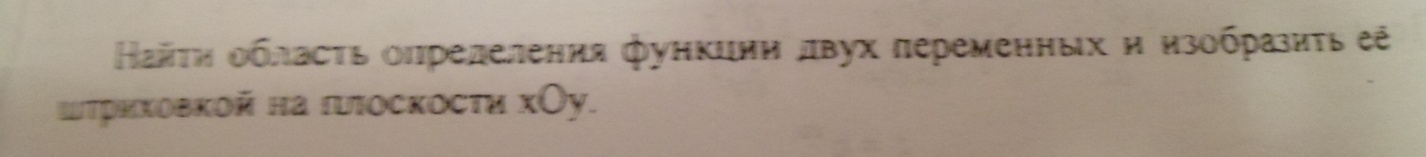 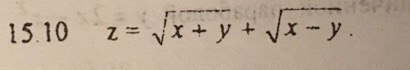 Задание 2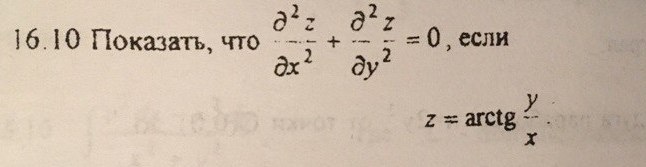 Задание 3.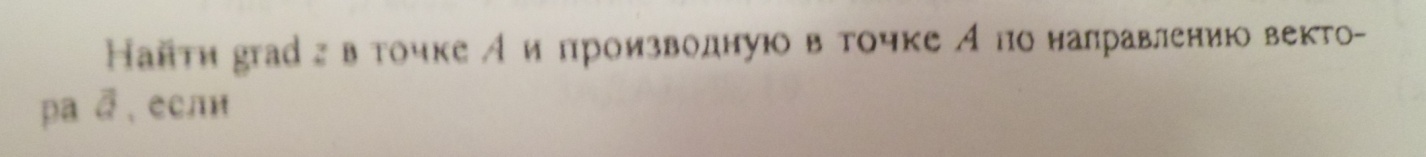 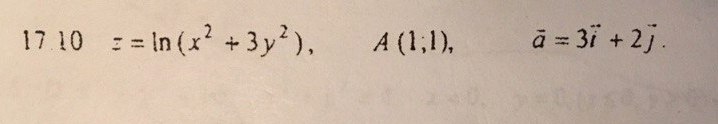 Задание 4.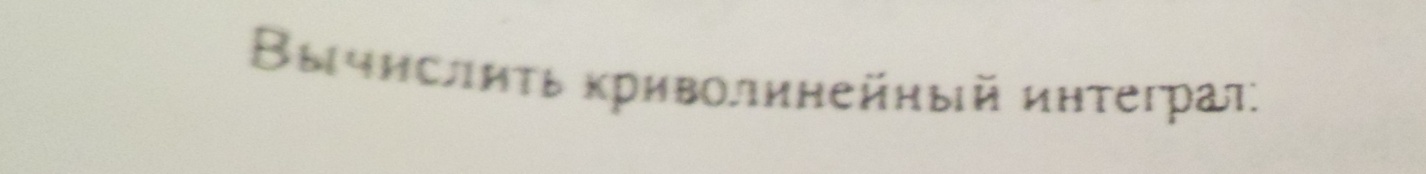 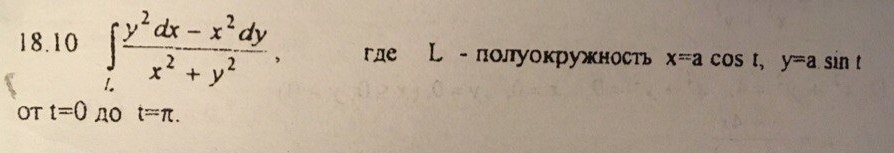 Задание 5.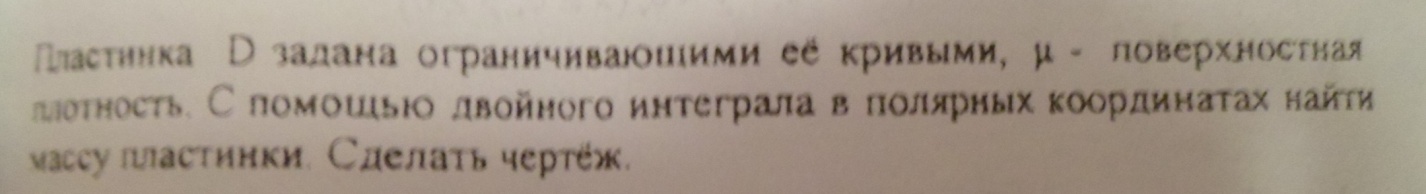 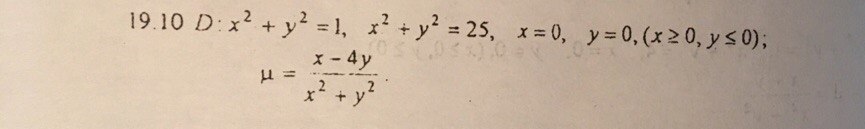 Задание 6.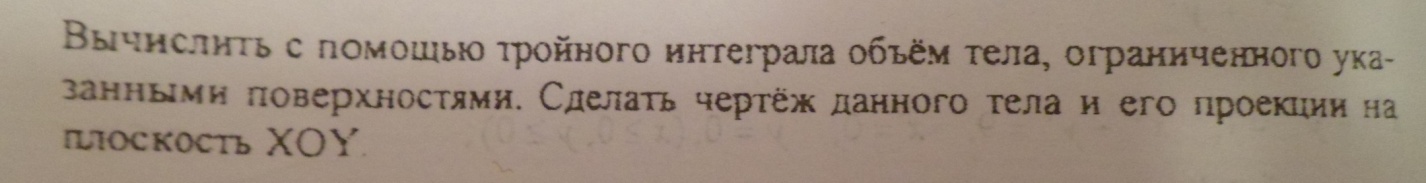 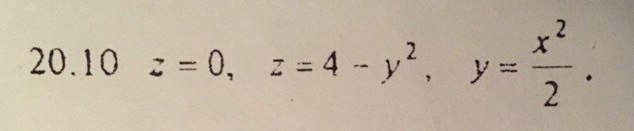 